Совет ветеранов участвует во всех спортивных спартакиадах.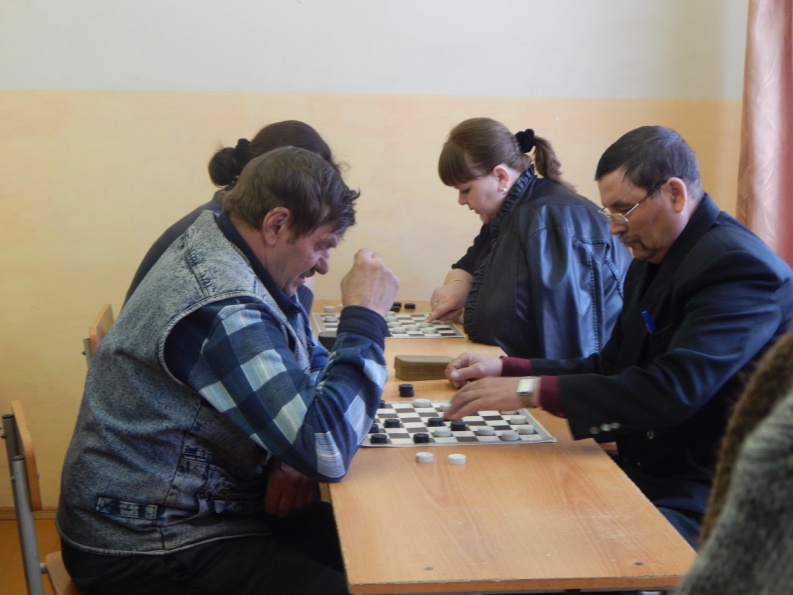 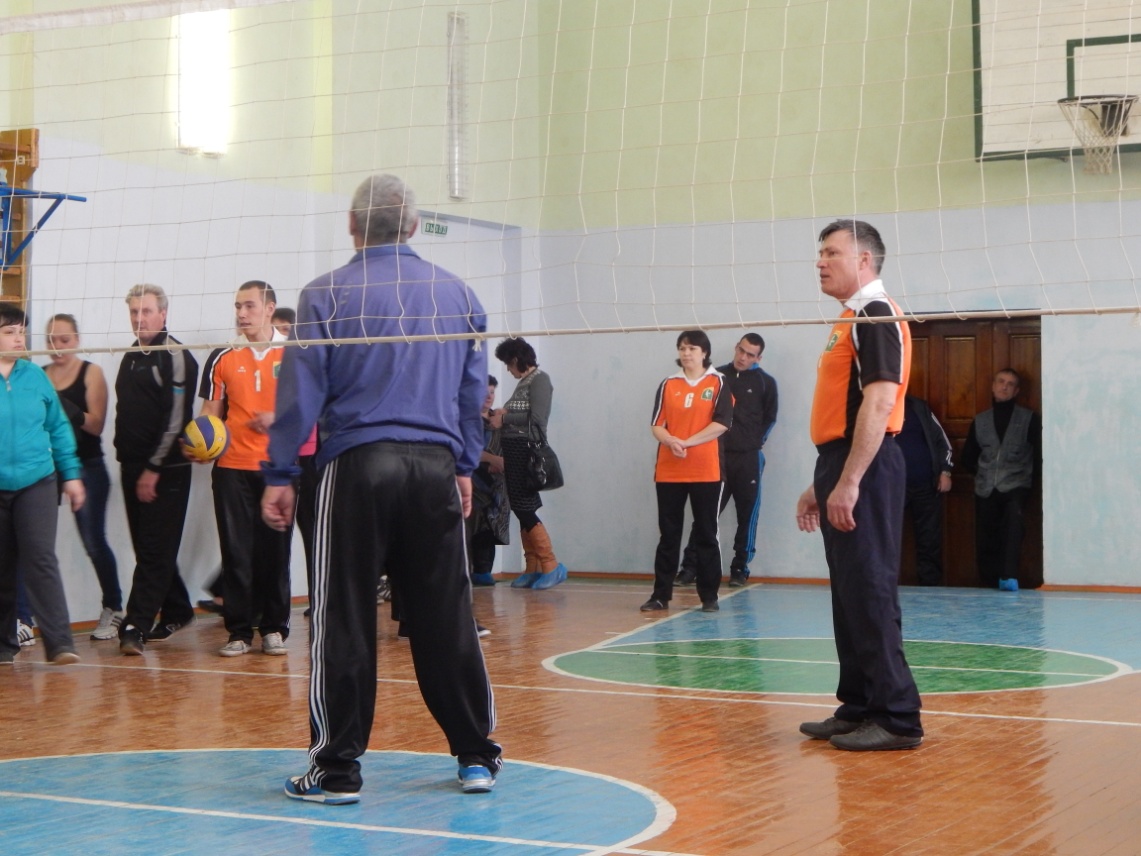 